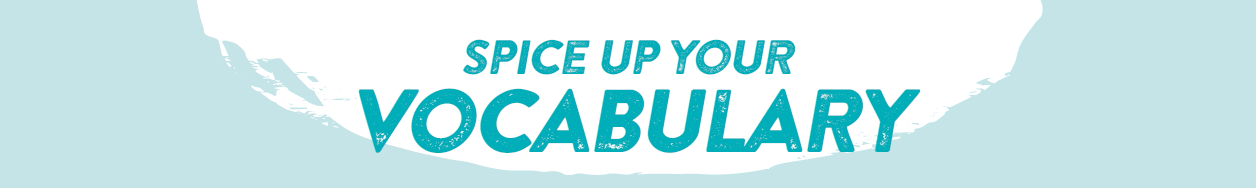 Use the vocabulary below to create your own mind map and add more words if necessary!Use the vocabulary below to create your own mind map and add more words if necessary!Use the vocabulary below to create your own mind map and add more words if necessary!Use the vocabulary below to create your own mind map and add more words if necessary!Use the vocabulary below to create your own mind map and add more words if necessary!Use the vocabulary below to create your own mind map and add more words if necessary!Use the vocabulary below to create your own mind map and add more words if necessary!Use the vocabulary below to create your own mind map and add more words if necessary!NounsNounsNounsVerbs & ExpressionsVerbs & ExpressionsVerbs & Expressions• breakthrough /ˈbreɪkθruː/• butterfly /ˈbʌtəflaɪ/ effect • consciousness /ˈkɒnʃəsnɪs/• engineer /endʒɪˈnɪə/• invention• inventor• light year• physicist /ˈfɪzɪsɪst/• portal• quantum mechanics /ˈkwɒntəm mɪˈkænɪks/• responsibility• science fiction• scientist /ˈsaɪəntɪst/• speed of light• the laws of physics• theory of relativity /ˌreləˈtɪvɪti/• time machine /məˈʃiːn/• time travel• wormhole /ˈwɜːmhəʊl/• breakthrough /ˈbreɪkθruː/• butterfly /ˈbʌtəflaɪ/ effect • consciousness /ˈkɒnʃəsnɪs/• engineer /endʒɪˈnɪə/• invention• inventor• light year• physicist /ˈfɪzɪsɪst/• portal• quantum mechanics /ˈkwɒntəm mɪˈkænɪks/• responsibility• science fiction• scientist /ˈsaɪəntɪst/• speed of light• the laws of physics• theory of relativity /ˌreləˈtɪvɪti/• time machine /məˈʃiːn/• time travel• wormhole /ˈwɜːmhəʊl/• breakthrough /ˈbreɪkθruː/• butterfly /ˈbʌtəflaɪ/ effect • consciousness /ˈkɒnʃəsnɪs/• engineer /endʒɪˈnɪə/• invention• inventor• light year• physicist /ˈfɪzɪsɪst/• portal• quantum mechanics /ˈkwɒntəm mɪˈkænɪks/• responsibility• science fiction• scientist /ˈsaɪəntɪst/• speed of light• the laws of physics• theory of relativity /ˌreləˈtɪvɪti/• time machine /məˈʃiːn/• time travel• wormhole /ˈwɜːmhəʊl/• achieve /əˈtʃiːv/ = accomplish• carry out an experiment /ɪkˈsperɪmənt/• learn by trial /ˈtraɪəl/ and error /ˈerə/• make a mistake• overreach /əʊvəˈriːtʃ/ = 
go beyond limits• research into• rewrite history• serve mankind• achieve /əˈtʃiːv/ = accomplish• carry out an experiment /ɪkˈsperɪmənt/• learn by trial /ˈtraɪəl/ and error /ˈerə/• make a mistake• overreach /əʊvəˈriːtʃ/ = 
go beyond limits• research into• rewrite history• serve mankind• achieve /əˈtʃiːv/ = accomplish• carry out an experiment /ɪkˈsperɪmənt/• learn by trial /ˈtraɪəl/ and error /ˈerə/• make a mistake• overreach /əʊvəˈriːtʃ/ = 
go beyond limits• research into• rewrite history• serve mankind• breakthrough /ˈbreɪkθruː/• butterfly /ˈbʌtəflaɪ/ effect • consciousness /ˈkɒnʃəsnɪs/• engineer /endʒɪˈnɪə/• invention• inventor• light year• physicist /ˈfɪzɪsɪst/• portal• quantum mechanics /ˈkwɒntəm mɪˈkænɪks/• responsibility• science fiction• scientist /ˈsaɪəntɪst/• speed of light• the laws of physics• theory of relativity /ˌreləˈtɪvɪti/• time machine /məˈʃiːn/• time travel• wormhole /ˈwɜːmhəʊl/• breakthrough /ˈbreɪkθruː/• butterfly /ˈbʌtəflaɪ/ effect • consciousness /ˈkɒnʃəsnɪs/• engineer /endʒɪˈnɪə/• invention• inventor• light year• physicist /ˈfɪzɪsɪst/• portal• quantum mechanics /ˈkwɒntəm mɪˈkænɪks/• responsibility• science fiction• scientist /ˈsaɪəntɪst/• speed of light• the laws of physics• theory of relativity /ˌreləˈtɪvɪti/• time machine /məˈʃiːn/• time travel• wormhole /ˈwɜːmhəʊl/• breakthrough /ˈbreɪkθruː/• butterfly /ˈbʌtəflaɪ/ effect • consciousness /ˈkɒnʃəsnɪs/• engineer /endʒɪˈnɪə/• invention• inventor• light year• physicist /ˈfɪzɪsɪst/• portal• quantum mechanics /ˈkwɒntəm mɪˈkænɪks/• responsibility• science fiction• scientist /ˈsaɪəntɪst/• speed of light• the laws of physics• theory of relativity /ˌreləˈtɪvɪti/• time machine /məˈʃiːn/• time travel• wormhole /ˈwɜːmhəʊl/• breakthrough /ˈbreɪkθruː/• butterfly /ˈbʌtəflaɪ/ effect • consciousness /ˈkɒnʃəsnɪs/• engineer /endʒɪˈnɪə/• invention• inventor• light year• physicist /ˈfɪzɪsɪst/• portal• quantum mechanics /ˈkwɒntəm mɪˈkænɪks/• responsibility• science fiction• scientist /ˈsaɪəntɪst/• speed of light• the laws of physics• theory of relativity /ˌreləˈtɪvɪti/• time machine /məˈʃiːn/• time travel• wormhole /ˈwɜːmhəʊl/• breakthrough /ˈbreɪkθruː/• butterfly /ˈbʌtəflaɪ/ effect • consciousness /ˈkɒnʃəsnɪs/• engineer /endʒɪˈnɪə/• invention• inventor• light year• physicist /ˈfɪzɪsɪst/• portal• quantum mechanics /ˈkwɒntəm mɪˈkænɪks/• responsibility• science fiction• scientist /ˈsaɪəntɪst/• speed of light• the laws of physics• theory of relativity /ˌreləˈtɪvɪti/• time machine /məˈʃiːn/• time travel• wormhole /ˈwɜːmhəʊl/• breakthrough /ˈbreɪkθruː/• butterfly /ˈbʌtəflaɪ/ effect • consciousness /ˈkɒnʃəsnɪs/• engineer /endʒɪˈnɪə/• invention• inventor• light year• physicist /ˈfɪzɪsɪst/• portal• quantum mechanics /ˈkwɒntəm mɪˈkænɪks/• responsibility• science fiction• scientist /ˈsaɪəntɪst/• speed of light• the laws of physics• theory of relativity /ˌreləˈtɪvɪti/• time machine /məˈʃiːn/• time travel• wormhole /ˈwɜːmhəʊl/AdjectivesAdjectivesAdjectives• breakthrough /ˈbreɪkθruː/• butterfly /ˈbʌtəflaɪ/ effect • consciousness /ˈkɒnʃəsnɪs/• engineer /endʒɪˈnɪə/• invention• inventor• light year• physicist /ˈfɪzɪsɪst/• portal• quantum mechanics /ˈkwɒntəm mɪˈkænɪks/• responsibility• science fiction• scientist /ˈsaɪəntɪst/• speed of light• the laws of physics• theory of relativity /ˌreləˈtɪvɪti/• time machine /məˈʃiːn/• time travel• wormhole /ˈwɜːmhəʊl/• breakthrough /ˈbreɪkθruː/• butterfly /ˈbʌtəflaɪ/ effect • consciousness /ˈkɒnʃəsnɪs/• engineer /endʒɪˈnɪə/• invention• inventor• light year• physicist /ˈfɪzɪsɪst/• portal• quantum mechanics /ˈkwɒntəm mɪˈkænɪks/• responsibility• science fiction• scientist /ˈsaɪəntɪst/• speed of light• the laws of physics• theory of relativity /ˌreləˈtɪvɪti/• time machine /məˈʃiːn/• time travel• wormhole /ˈwɜːmhəʊl/• breakthrough /ˈbreɪkθruː/• butterfly /ˈbʌtəflaɪ/ effect • consciousness /ˈkɒnʃəsnɪs/• engineer /endʒɪˈnɪə/• invention• inventor• light year• physicist /ˈfɪzɪsɪst/• portal• quantum mechanics /ˈkwɒntəm mɪˈkænɪks/• responsibility• science fiction• scientist /ˈsaɪəntɪst/• speed of light• the laws of physics• theory of relativity /ˌreləˈtɪvɪti/• time machine /məˈʃiːn/• time travel• wormhole /ˈwɜːmhəʊl/• ethical ≠ unethical /ˌʌnˈeθɪkl /• experimental /ɪkˌsperɪˈmentl/• scientific /ˌsaɪənˈtɪfɪk/• futuristic /ˌfjuːtʃəˈrɪstɪk/• groundbreaking /ˈɡraʊndˌbreɪkɪŋ/• life-changing • safe ≠ dangerous• ethical ≠ unethical /ˌʌnˈeθɪkl /• experimental /ɪkˌsperɪˈmentl/• scientific /ˌsaɪənˈtɪfɪk/• futuristic /ˌfjuːtʃəˈrɪstɪk/• groundbreaking /ˈɡraʊndˌbreɪkɪŋ/• life-changing • safe ≠ dangerous• ethical ≠ unethical /ˌʌnˈeθɪkl /• experimental /ɪkˌsperɪˈmentl/• scientific /ˌsaɪənˈtɪfɪk/• futuristic /ˌfjuːtʃəˈrɪstɪk/• groundbreaking /ˈɡraʊndˌbreɪkɪŋ/• life-changing • safe ≠ dangerous